What is your Supertato adventure?Design him/her and write your adventure below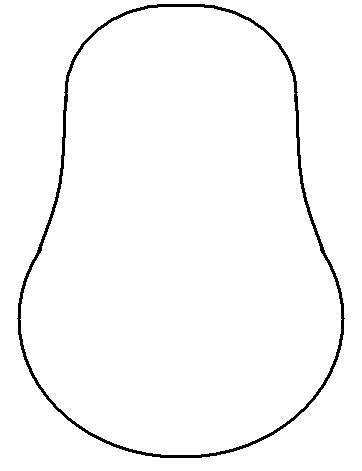 